Mamince k svátku….Křížovka s tajenkou…..nezapomeňte v neděli 10.5. oslavit Svátek……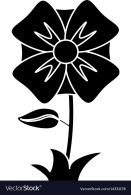 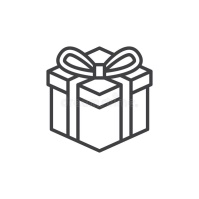 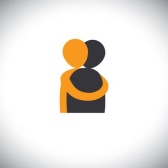 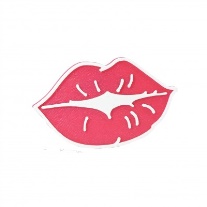 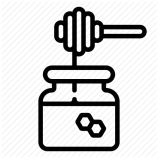 1.						 2. 3.								  4.                                      5.10.5. slavíme Svátek …….. (viz tajenka :o)Nápověda a úkoly na každý den:Ve středu připrav mamince nějakou dobrotu. Víš s čím? Maminka je sladká jako ……             (1. řádek křížovky) Ve čtvrtek mamince udělá radost, když jí zazpíváš nějakou písničku, či básničku, kterou znáš a pak jí potěšíVelká …………… od tebe.                     (2. řádek křížovky)V pátek nakresli nebo vymodeluj sebe, jak objímáš svoji maminku.Maminku potěší tvoje ……                  (3. řádek křížovky)V sobotu vytvoř něco pro maminku, třeba obrázek.Mamince udělá radost tvůj …………    (4. řádek křížovky)V neděli běžte na procházku a na louce mamince nasbírej něco voňavého.K  svátku patří voňavá ……..                  (5. řádek křížovky)